宜蘭縣二城國小102年度辦理環境教育工作成果報告活動名稱:2-5環境教育-節能減碳宣導辦理日期:103.03.21舉辦地點:活動中心參加對象:一~六年級全校學生活動說明: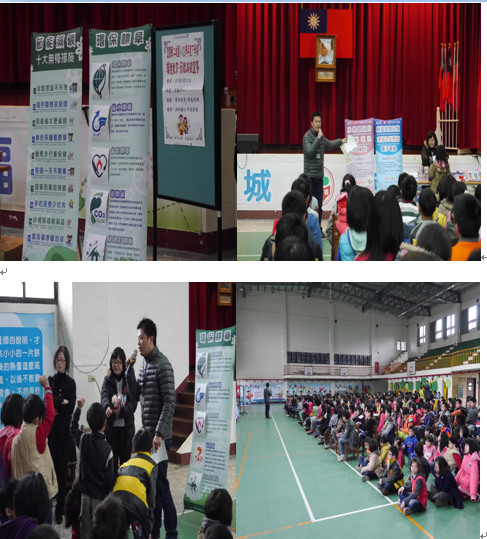 